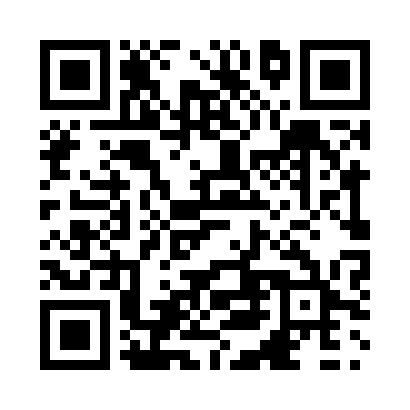 Prayer times for Spring Bay, Ontario, CanadaMon 1 Jul 2024 - Wed 31 Jul 2024High Latitude Method: Angle Based RulePrayer Calculation Method: Islamic Society of North AmericaAsar Calculation Method: HanafiPrayer times provided by https://www.salahtimes.comDateDayFajrSunriseDhuhrAsrMaghribIsha1Mon3:455:441:336:579:2311:212Tue3:465:451:346:579:2211:213Wed3:475:451:346:579:2211:204Thu3:485:461:346:579:2211:195Fri3:495:471:346:579:2111:196Sat3:505:471:346:569:2111:187Sun3:515:481:346:569:2011:178Mon3:535:491:356:569:2011:169Tue3:545:501:356:569:1911:1510Wed3:555:501:356:569:1911:1411Thu3:575:511:356:559:1811:1212Fri3:585:521:356:559:1811:1113Sat4:005:531:356:559:1711:1014Sun4:015:541:356:549:1611:0915Mon4:035:551:356:549:1511:0716Tue4:045:561:356:549:1511:0617Wed4:065:571:366:539:1411:0418Thu4:075:581:366:539:1311:0319Fri4:095:591:366:529:1211:0120Sat4:116:001:366:529:1111:0021Sun4:126:011:366:519:1010:5822Mon4:146:021:366:519:0910:5723Tue4:166:031:366:509:0810:5524Wed4:186:041:366:499:0710:5325Thu4:196:051:366:499:0610:5226Fri4:216:061:366:489:0510:5027Sat4:236:081:366:489:0410:4828Sun4:256:091:366:479:0210:4629Mon4:266:101:366:469:0110:4430Tue4:286:111:366:459:0010:4231Wed4:306:121:366:458:5910:41